Minutes of  ordinary  meeting of Wallington Demesne Parish Council  held at Cambo Village Hall on Monday 23rd July 2018 commencing 730pmThose Present:	J Ballantine (Chairman), E Green, S Pattison, D Dexter, A Robson, D Cowan, C Miller (Clerk)2018/51	Apologies for absenceS Richards, A Teasdale, G Sanderson2018/52	Declarations of Members interestsThere were no Declaration of Members Interests.2018/53	Opportunity for members of the public to raise any matter on the agendaNo matters raised.2018/54	Minutes of the meeting held on 21st May 2018The minutes of the previous meeting were agreed as a true record.2018/55	Matters arising from previous minutes held on 21st May 2018 Defibrillators for Cambo and Scots Gap: Funding of £2050 had been received with total cost of machinery being £3500.  Cllr Pattison therefore proposed and Cllr Cowan seconded the shortfall of £1450 be paid by the Parish Council, all in agreement. Fibre optic broadband:  No progress. Dog fouling at Cambo: Signage not yet placed. Safety checks at Cambo burial ground: J Ballantine had carried out safety checks at the burial ground and there were no repairs required to gravestones at the present time.  2018/56	NCC UpdateRoadside verge programme going well, County Council leaving a number of sites uncut for ecological reasons in cooperation with ecology/wildlife groups.Weedspraying now in house and an improved system.County Council had repaired 31750 pothole and road defects in the last four months.  There is still much to do but Council about to start new £2.5m programme which will see more repairs and where possible, using permanent patching which should last longer.Speed monitoring undertaken in Scots Gap with results awaited.    2018/57	Police UpdateNo police presence.2018/58	Reports from representatives at outside meetingsCambo School: Ten pupils had left with 7 new starters next term.  Conservatory foundation work had commenced with building hopefully to be erected within 3 weeks.Cambo Village Hall: No report.Middleton Hall: Events and fund raisers ongoing; two music nights planned; charity concert 27/7/18; leek show 8/9/18. Wallington F.C: £10K funding awarded by Ray Wind Farm funding, with certain stipulations which are causing obstacles; replacement football posts would need to be as per FA Regulations.2018/59	Financial Matters2018/59/01	Payments for authorisation: C Miller – June, July salary & expenses – £334.45HMRC – PAYE on above - £74.00NALC – annual membership - £90.71National Trust – playing field rent - £180.00Defibrillators - £3500.00It was agreed to authorise payments.2018/59/02	To discuss and agree request for Grant from Wallington F.C.As discussed earlier, funding granted by Ray Wind Farm, and other organisations that can be accessed for certain projects. 2018/60	Planning 2018/60/01	Planning Applications receivedNone received.2018/60/02	Approval of Planning Application receivedNone received.2018/60/03	Northumberland Local Plan ConsultationConsultation available on-line, with comments required by 15/8/18.2018/61	Neighbourhood Management – to report on any issues within the parish2018/62	CorrespondenceRequest for reduction in speed limit for Cambo; warning signage for children playing and ”no through road signage, residents only” at front row.  Request for speed limit could be added to Local Transport Plan, and Parish Council would need to fund any signage.  “Residents Vehicles Only, Walker’s Only” signage would be beneficial.          2018/63	Local Transport Plan feedback 2018-19/Local Transport Plan requests 2019-20Feedback from 2018-19 requests had been received as follows:  Additional car parking, Oakford, and concerns about busy road crossing, Wallington Hall – Schemes do not score well against LTP criteria.  Speed limit in Middleton village – speed survey to be carried out, results to be disclosed with Parish Council.  Priorities for 2019-20 to be confirmed at next meeting.  Clerk to contact S Richards regarding danger at Wallington Hall. 2018/65		Adoption of documents relating to General Data Protection Regulations (GDPR): Information & Data Protection Policy; Publication Scheme and Councillor Details; Subject Access Request Form; Privacy Notice; Email Contact Privacy Notice; Councillor Privacy Notice; Document Retention Policy; exclusive rights of burial privacy noticeD Cowan proposed and S Pattison seconded adoption of documents, all in agreement.2018/66	Consultation on Northumberland County Council Statement of Principles 2019-2022Consultation available on-line.2018/67	Urgent BusinessDefunct metal poles at No 6 Oakford and on the green, which had originally been connected to house alarms for pensioners  – Clerk to report to Karbon Homes and request they are removed.Hedges from path at Doctor’s to Oakford require attention – J Ballantine to inspect.2018/68	Date of Next MeetingThe next meeting of Wallington Demesne Parish Council will be held on Monday 24th September 2018 commencing 730pm in Middleton Village Hall.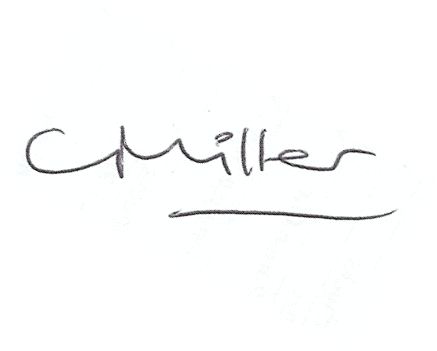 Claire MillerParish ClerkThe meeting closed at 815pm.